失智症治療研討會Webinar各位親愛的醫師，您好很榮幸邀請您參加「失智症治療研討會」。依據ADI國際失智症協會2019年報告，估計全球有超過五千萬名失智者，預估到2050年全球將會成長到一億五千多萬失智症人口，平均每三秒鐘就有一人會罹患失智症，因此，失智症的診斷與治療刻不容緩，希望藉由此次研討會，透過相關文獻討論與醫師臨床經驗分享，對失智症的治療與照護有所裨益，進而提昇病人與家屬的生活品質。誠摯地邀請您，謝謝！敬祝 醫安東竹藥品股份有限公司 敬邀Agenda(台灣神經醫學會、台灣臨床失智症學會繼續教育學分申請中)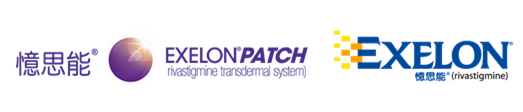 時間：  12:20~13:30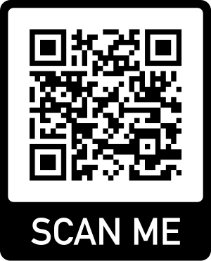 地點：Google Meet會議室TimeTopicSpeakerModerator12:20 ~ 12:30RegistrationALLALL12:30 ~ 13:10How to assess neuropsychiatric symptoms in older adults with/out cognitive impairment  - From Neuropsychiatric Inventory to Mild Behavioral Impairment Checklist台大醫院精神醫學部黃宗正 醫師台大醫院精神醫學部黃宗正 醫師13:10 ~ 13:30Discussion & Closing台大醫院精神醫學部黃宗正 醫師台大醫院精神醫學部黃宗正 醫師